Методическая разработка квест-экскурсии  Классы:  8-9Тема: «И край родной откроет тайны»   Цель: приобщение детей к духовным и нравственно-патриотическим ценностям; формирование эмоционально-ценностного отношения к базовым понятиям «Родина», «Отечество», «героизм», «семья», используя материал истории п. Красная Пресня, п. Первомайский Ковылкинского района,  г. Саранска , материалы о Великой Отечественной войне Задачи: 1) деятельностные: осуществление системно-деятельностного подхода   развитие способности к мыслительной деятельности, развитие критического мышления, развитие внимания, формирование УУД, развитие умений анализировать, сравнивать, обобщать, развивать умение применять новые знания, развитие творческих и речевых способностей учащихся, развитие умения сравнивать и сопоставлять выразительные средства различных искусств, развитие умения работать в группах; 2) образовательные: познакомить учащихся с особенностями работы с архивными документами, историческими источниками, документальными фото и видео материалами, с письменными воспоминаниями участников событий; познакомить учащихся с особенностями работы с художественными произведениями, отображающими те же исторические события; 3) воспитательные: воспитание интереса к истории своей семьи, города, страны, чувства патриотизма, ответственности за судьбу страны, благодарность и уважение к тем, кто приближал Победу. Направление воспитательной деятельности: гражданско-патриотическое Форма проведения мероприятия: квест-экскурсия с использованием    архивных материалов, фотографий, Интернет-сайтов Планируемые результаты (формирование УУД): Личностные: - ценить и принимать базовые ценности «Родина», «Отечество», «героизм», «семья»; - уважать свою родину, ее историю, героев; испытывать радость и гордость от того, что мы родились и живем в Мордовии, в России; - развивать учебно-познавательный интерес к новому материалу, самоанализ и самоконтроль полученного результата.Предметные: сформировать знания учащихся о роли родного края в Великой Отечественной войне и в мирное время,  дать оценку историческим событиям и фактам; развивать умение устно излагать свои мысли, чувства, эмоции, используя ресурс  ИнтернетаПознавательные: - продолжить развитие умений и навыков работы  - развивать аналитическое мышление и творческую поисковую деятельность, выявлять причинно-следственные связи явлений; - расширить кругозор учащихся. Регулятивные: - определять цель деятельности, план выполнения заданий; - принимать позицию читателя и слушателя в соответствии с решаемой задачей; - осуществлять познавательную и личностную рефлексию. Коммуникативные: - формулировать понятное высказывание, используя термины; - адекватно использовать речевые средства для представления результата; - участвовать в диалоге, в коллективном обсуждении, слушать и понимать других, аргументировать свое мнение. Методы: 1.По источнику знаний: - словесные методы: рассказ, объяснение, беседа, дискуссия;  - практические методы: устные задания, практическая работа по Карте Путешествия. 2. По характеру познавательной деятельности: - исследовательский. 3. По взаимодействию учителя и обучаемого: - метод совместного поиска, взаимного просвещения; 4. методы формирования сознания: - метод примера, эмоциональное воздействие; 5. методы убеждения: - информационный. 6. Методы, используемые учителем в своей работе: - организационные методы; Приемы: показ, создание ситуации успеха, чтение, наблюдение, использование ИКТ   Формы работы: фронтальная; индивидуальная; групповая. Межпредметные связи: история,   литература, музыка  Демонстрационный материал:  квест –задания, маршрут, слайдыОборудование:  компьютер, мультимедийный проектор, музыкальная аппаратураМетод проведения: объяснительно – иллюстративный, с элементами квеста, творческих заданий Ход мероприятия 	1. Организационный момент. Учащиеся собираются в актовом зале школы 2. Актуализация имеющихся знаний учащихся (вопросы для беседы с учащимися): Сегодня нам предстоит  квест-экскурсия, посвящённая знанию родного края. Успех её будет зависеть от участия каждого члена команды. Для успешного прохождения всех этапов вы получили домашнее задание. Вопросы учащимся: - Назовите даты начала и окончания Великой Отечественной войны. - Назовите точную дату начала Великой Отечественной войны. - Сколько лет она длилась? - Сколько граждан нашей страны погибло в этой войне? - Сколько воинов ушли на фронт из нашего поселка и не вернулись?- А теперь кто сможет ответить, почему мы посвящаем нашу экскурсию родному краю?(За активное участие и правильные ответы на каждом этапе вы получаете цветы, которые в конце экскурсии сможете возложить к памятнику павшим воинам в Парке Победы ) Рассказ учителя-экскурсовода Люблю мой край… Как странно это слышатьВедь каждый человек свой любит край,Но небо здесь синЕе, солнце выше,И в цвет сирени здесь окрашен май! Дождём и сеном пахнет лето, Зовёт прохладою река…А осень золотом одета,Плывут клочками облака.Люблю мой край. Я много мест видала,И можно хоть полмира обойти,Но краше и милей родного краяЯ думаю ,нам больше не найти!  Многие жители России мечтают увидеть и узнать о чём-то новом в далеких теплых странах, но не всегда за необычным надо ехать за пределы своей страны, области, края. Много удивительного можно увидеть и у нас в Мордовии, если не сидеть дома, а    отправиться в заочное путешествие по своей малой Родине.Сегодня в нашем зале собрались краеведы  и историки для проведения квест- игры«И край родной откроет тайны»  Что же такое квест-игра, я думаю, ребята вы знаете, что означает слово - квест?  Квест в переводе с английского означает – поиск. Это современная и популярная игра, включающая продвижение по определенному маршруту и требующая от вас решения логических задач и обязательного знания темы игры. Сегодня тема нашей игры - это краеведение и приурочена она  к 100-летию нашего поселка Красная Пресня и 75 – летию Победы (Видеоролик о Красной Пресне )  ( Станция «Музейная» ) Музей - это особенная территория, где совершаются настоящие открытия, происходят невероятные и захватывающие путешествия в глубину веков, в ходе которых всё (или почти всё) тайное становится явным.    Мемориальный музей военного и трудового подвига 1941-1945 гг." - один из молодых музеев Мордовии, но уже завоевал любовь жителей республики и ее гостей. Он был открыт 6 мая 1995 года к 50-летию Победы над фашистской Германией.     Музей является не только важнейшим объектом культуры, но и центром патриотической, нравственно-воспитательной работы в городе и республике. В его создании участвовали коллективы предприятий Мордовии, сотни энтузиастов музейного дела, среди которых особое место занимал  Алексей Михайлович Мамаев (1925-1995) . Фонды хранят документы из личных архивов ветеранов, фотографии и другие материалы, рассказывающие о героическом времени, о судьбах наших земляков - участников Великой Отечественной войны, тружениках тыла. Экспозиция музея размещается в четырех залах: Полководцев, Славы, "Преемственность поколений", "Огненные фронтовые дороги". Частью музейной экспозиции является военная техника времен Великой Отечественной войны 1941-1945 годов, расположенная на улице вокруг музея и  сведения о героях Советского Союза в Великой Отечественной войне.  (Слайды о музее)Этап 1. Внимание ! Задание-квест   Откройте    конверты.  Что там лежит? О каких героях и их подвигах рассказывают эти рисунки? (в конверте лежат листы с изображение военных самолетов. Дети должны кратко рассказать о Котове и Девятаеве) За успешное выполнение всех заданий вы получаете цветы. А мы отправляемся на следующий этап нашего квеста.Станция «Историческая»   - Наш путь  далее  будет проходить по Советской площади г. Саранска.     На этой площади  красуется Кафедральный собор св. праведного воина Фёдора Ушакова — это прекраснейшая церковь Саранска, внушительная и красивая. Она была выстроена в стиле крестовокупольный ампир с элементами неовизантийского, и на фоне голубого неба голубой собор с белой отделкой и золотистыми куполами смотрится просто замечательно. Собор, выстроенный специально для этого в 21 веке, принял на себя функции, которые до того несла старинная церковь Иоанна Богослова. Со временем древняя церковь перестала вмещать всех верующих, и торжественные богослужения приходилось совершать на площади, на улице. Решение об освящении собора в честь Ф. Ушакова было принято в 2001 г., после того, как флотоводец был канонизирован. Прямо напротив собора стоит и памятник святому.(Видеоролик про храм и памятник)Этап 2. Внимание ! Задание-квест.Разгадать надпись 17451817. Угадать пароль: пожелание удачного плавания во флоте. После чего получите указание, что делать дальше.(Участники получают конверты, в которых находят удивительную надпись: 17451817, что соответствует годам жизни адмирала Ф.Ф.Ушакова. Собрать пароль из  слов : «Семь футов под килем!» участники получат задание : сложить в стиле оригами кораблики     (Краткий рассказ о флотоводце)(За успешное выполнение всех заданий вы получаете цветы. А мы отправляемся на следующий этап нашего квеста)(Станция  «Музыкальная»).  Мы отправляемся с вами в музыкальное училище имени Л.П. Кирюкова.        История этого старейшего  учебного заведения  Республики Мордовия  началась в 1932 году. Оно было открыто на базе Мордовской музыкально-драматической студии.     С началом Великой Отечественной войны до 1944 года деятельность училища была приостановлена, многие учащиеся и педагоги ушли на фронт. Последнее изменение в статусе произошло в 1966 году, когда училищу было присвоено имя Л.П. Кирюкова.  Все годы своего существования музыкальное училище занимается не только обучением и воспитанием музыкантов, но и является  центром академической музыки, где сосредоточены основные исполнительские силы, оно выполняет  важную роль в формировании культурно-музыкальной среды республики.За 90 лет Саранское музыкальное училище имени Л.П. Кирюкова стало неотъемлемой частью истории и культуры Мордовии. (Слайды о музыкальном училище)Этап3. Внимание ! Задание-квест. Для проведения этого этапа игры пригласим нашего руководителя музыки Чигрина Дмитрия Сергеевича. ( Учитель проводит «Угадай мелодию»  на тему военных песен: по пять мелодий каждой команде)Проект о Викторе Ивановиче Строкине. Исполнить музыкальные номера ( 1 номер Д.С., 1 –девочки)Станция «Поселок Первомайский».  Мы с вами много узнали и увидели, путешествуя  по Саранску. Побывали в замечательном соборе Ушакова. А вот совсем недавно, два года назад, на территории нашего поселения тоже был воздвигнут храм. Новый храм был освящен в честь иконы Божией Матери "Живоносный источник" . Освещение совершил его Высокопреосвященный Зиновий, митрополит Саранский и Мордовский.(видеоролик )Этап4. Внимание ! Задание-квест. Командам будут предложены ребусы на православную тему (Ребусы распечатаны на листах)(проект о храме в Первомайском)Музыкальные  номераПесня «Дом родной» (Чигрин, Удалова)Песня «Россия» (Все участники)У нас остается последний этап. Взять все цветы, которые вы выиграли в процессе игры и отправиться  в Парк Победы для возложения цветов  к памятнику погибшим воинам –землякам.  Путь к миру, в котором мы сегодня живем, был смертельно труден. Ценой неимоверных усилий, бесконечного мужества и веры нашему народу удалось отстоять свою Родину и спасти весь мир от ужасов фашизма. Спасибо тем, кто погиб, и тем, кто вернулся ; спасибо тем, кто ждал в тылу и трудился, не щадя себя. Нам, ныне живущим, нельзя забывать о войне. Нельзя забывать о людях, преодолевших страх и боль, чтобы защитить свою Родину и весь мир ценой собственной жизни. Есть великий смысл в том, чтобы каждое послевоенное поколение детей нашей страны помнило о цене Победы.   Идея проекта в том, чтобы любой ученик, учитель, класс, семья смогли рассказать  о самом интересном и трогательном  своей малой родины гражданам всей страны.  Мы должны помнить войну, чтобы не допустить ее в наше будущее. Возложение цветов, минута молчания.        С каждым годом ветеранов фронта и тыла остаётся всё меньше. Вы - последнее поколение, которое может расспросить их о войне, сказать им слова благодарности, проявить заботу. Не упустите эту возможность. Не надо ждать для этого 9 мая.   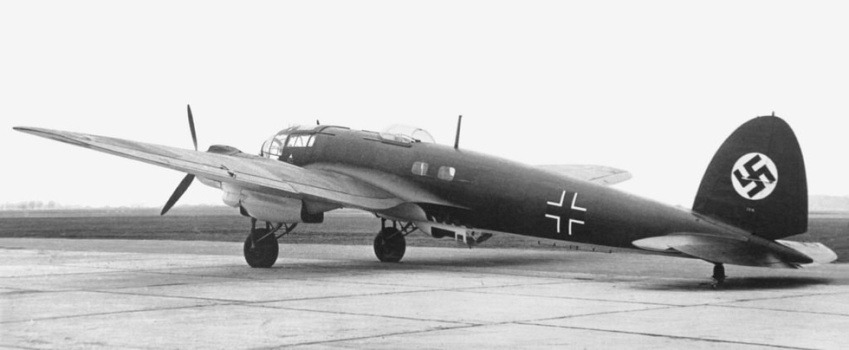 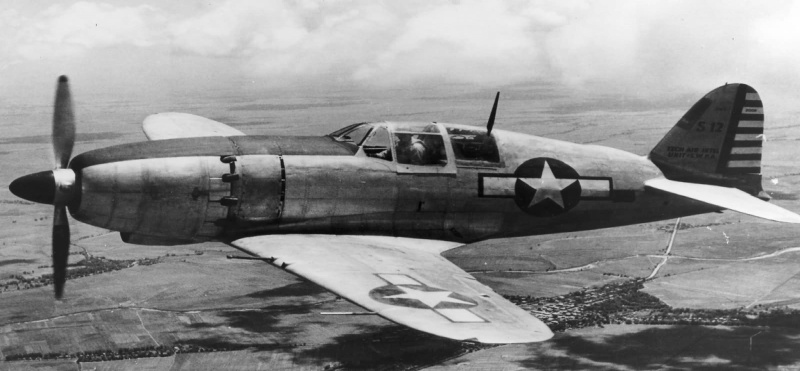  17451817 17451817   Пароль :« футов килем  семь под!»Пароль :« футов килем  семь под!»купель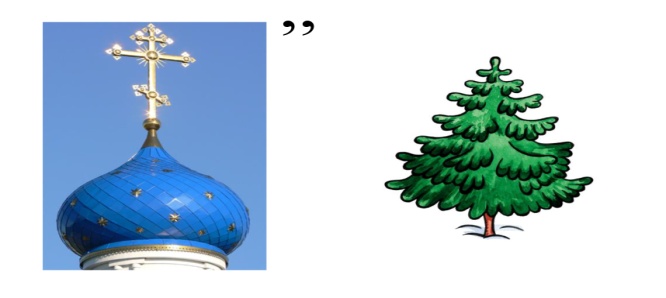 монах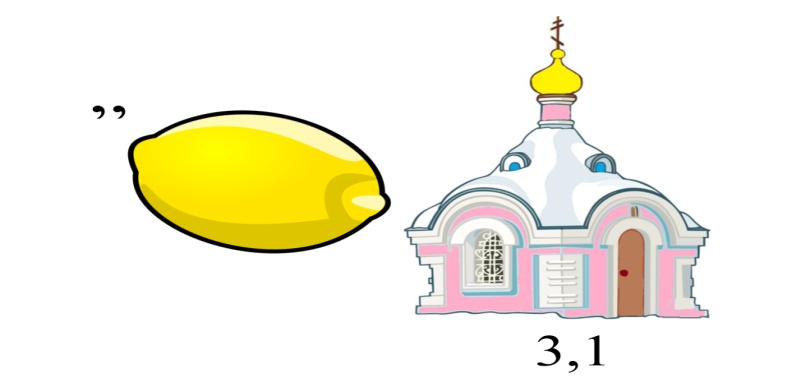 добро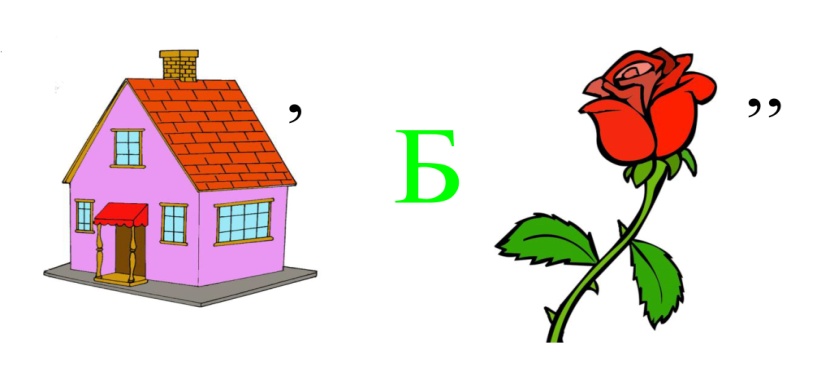 пост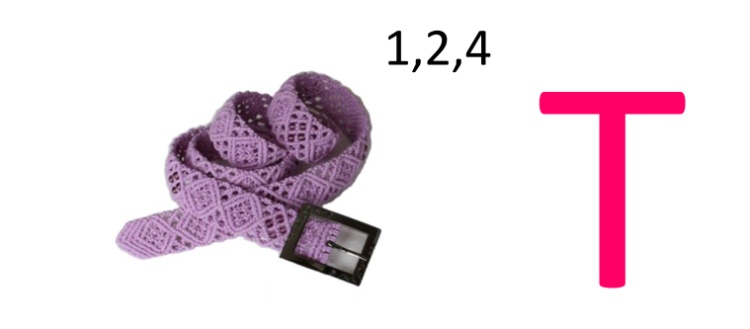 часовня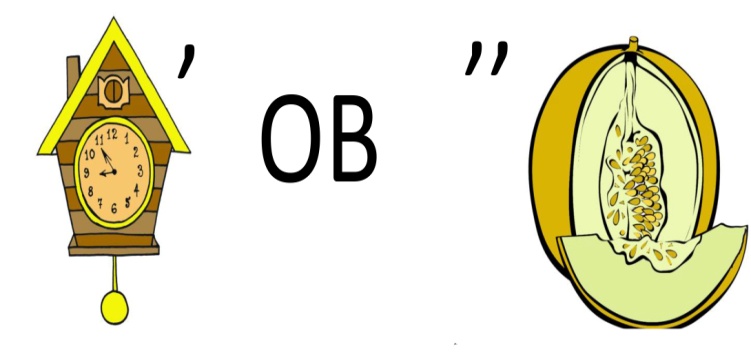 вера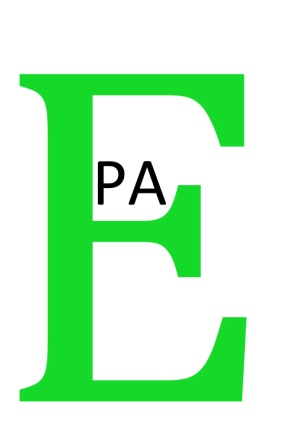 колокол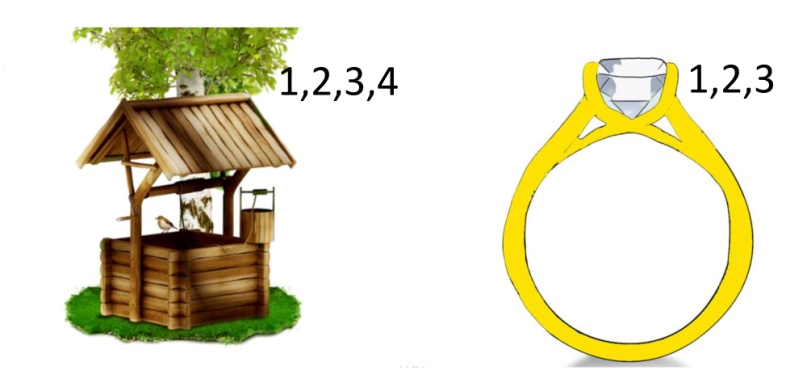 лампада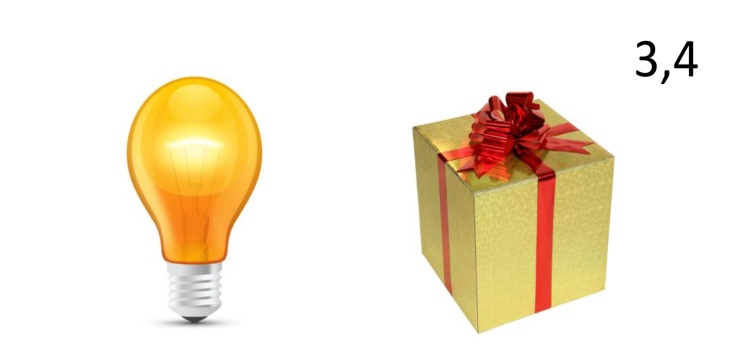 